Formulář odstoupení od smlouvy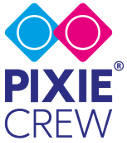 Odesílatel: Jméno a příjmení:Bydliště:případně e-mail, tel. číslo:(Kupující)Adresát:Pixie Crew Group s.r.o. V Solníkách 2059252 63 RoztokyReklamační oddělení: telefon: +420 730 944 744(Prodávající)Informace o výkonu práva kupujícího – spotřebitele odstoupit od smlouvyV souladu s § 1829 občanského zákoníku má spotřebitel právo odstoupit od smlouvy bez udání důvodů do 14 dní od převzetí zboží, resp. od převzetí poslední dodávky zboží, je-li obsahem koupě několik druhů zboží nebo se zboží skládá z několika částí. Postup při odstoupení od smlouvy:
- Nejpozději 14. den po převzetí zboží musí být prodávajícímu odeslán projev vůle směřující k odstoupení od smlouvy.
- Kupující může pro odstoupení od smlouvy využít níže uvedený formulář. Vyplněný formulář pro odstoupení od smlouvy je možné odeslat prodávajícímu též elektronicky prostřednictvím internetového obchodu (např. po přihlášení k uživatelskému účtu kupujícího v sekci „moje objednávky“), v tomto případě prodávající potvrdí kupujícímu bez zbytečného odkladu v textové podobě přijetí formuláře. Jinak může kupující formulář vytisknout a vyplněný jej zaslat na adresu sídla prodávajícího:Kupující je povinen zaslat zboží prodávajícímu na adresu jeho sídla, bez zbytečného odkladu, nejpozději však do 14 dnů od odstoupení od smlouvy. V souladu s § 1820 odst. 1 písm. g) a § 1832 odst. 3 občanského zákoníku nese kupující při odstoupení od kupní smlouvy náklady spojené s navrácením zboží. Vrácené zboží by nemělo nést známky použití, mělo by být nepoškozené a kompletní (včetně příslušenství). Kupující odpovídá prodávajícímu za snížení hodnoty zboží, které vzniklo v důsledku nakládání se zbožím jinak, než je nutné s ním nakládat s ohledem na jeho povahu a vlastnosti.V návaznosti na odstoupení kupujícího od smlouvy prodávající bez zbytečného odkladu, nejpozději však do 14 dnů od odstoupení od smlouvy vrátí kupujícímu všechny peněžní prostředky včetně nákladů na dodání odpovídajících nejlevnějšímu způsobu dodání zboží, které prodávající nabízí. Prodávající však není povinen vrátit přijaté peněžní prostředky kupujícímu dříve, než mu kupující zboží předá nebo prokáže, že zboží prodávajícímu odeslal.
Při uzavření kupní smlouvy kupující ve smyslu ustanovení § 1832 odst. 1 občanského zákoníku souhlasí s tím, že mu prodávající vrátí přijaté peněžní prostředky bezhotovostně na jeho bankovní účet, který kupující uvede v odstoupení od smlouvy, nebo sdělí prodávajícímu v návaznosti na odstoupení od smlouvy. Věc: Odstoupení od smlouvy souladu s § 1820 odst. 1 písm. g) a § 1832 odst. 3 občanského zákoníkuDne ………. jsem si na Vašich internetových stránkách/v internetovém obchodě ………………………….…… objednal zboží …………….……….., číslo objednávky …………, číslo faktury………….…,v hodnotě …..… Kč. Objednané zboží jsem obdržel dne ………Na základě ust. § 1829 odst. 1 ve spojení s ustanovením § 1818 zákona č. 89/2012 Sb., občanský zákoník, využívám svého zákonného práva a odstupuji od kupní smlouvy uzavřené prostřednictvím internetu, která se týká výše uvedeného zboží, jež Vám s tímto dopisem zasílám zpět, a zároveň Vás žádám o poukázání kupní ceny ve výši …………..…..…. Kč na můj bankovní účet číslo: ……………………………………………………. v zákonné 14ti denní lhůtě od doručení tohoto odstoupení od smlouvy.V ………………..………. dne …………….………..Jméno a příjmení kupujícího             (podpis)